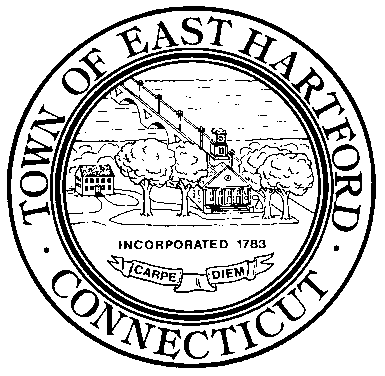 REGULAR MEETINGThe Regular Meeting of the Zoning Board of Appeals was called to order by Chairman Richard Torpey at 7:03 in the Town Council Chambers.PRESENT: Members:  Richard Torpey, James McElroy, David Repoli , Timothy Siggia,     Alternates:  Eddie Camejo,    Absent:  Caroline Torres, Awet Tsegai                  Also Present: Gary Zalucki, Assistant Zoning Enforcement OfficialI.  	CHAIRMAN – Call to Order – 7:03 p.m.Chairman Torpey began the meeting with the Pledge of Allegiance, the reading of the opening statement and a reminder to the audience of the Fire Exits. Chairman Torpey appointed Eddie Camejo  as a voting member for this meeting.II. 	HEARING OF ITEMS TO COME BEFORE THE BOARD; CALL OF ITEMS:1.  Joseph Moon , 50 Main Street, Requests a variance from Section 209.3(21) Parking Regulations, reducing 	the number of  required parking spaces from 26 to 10 spaces requiring a variance of 16 spaces (Zone B-1)2.  Murat Yazici, 82 Hartz Lane, is appealing the order of the Assistant Zoning Official to remove a Recreational 	Vehicle from the front yard, a violation of Section 214.1(g)(2)(a) of the zoning regulations. (Zone R-2)III.	HEARINGS DISCUSSION AND BOARD DECISIONS:1.  Joseph Moon , 50 Main Street, Requests a variance from Section 209.3(21) Parking Regulations, reducing 	the number of  required parking spaces from 26 to 10 spaces requiring a variance of 16 spaces (Zone B-1)Request was withdrawn by the applicant.2.  Murat Yazici, 82 Hartz Lane, is appealing the order of the Assistant Zoning Official to remove a Recreational 	Vehicle from the front yard, a violation of Section 214.1(g)(2)(a) of the zoning regulations. (Zone R-2)Applicant did not show. RV in front yard complaint. Applicant disagreed with order. He has moved RV so is no longer in violation. If he wants to appeal the regulation he needs to go to Planning and Zoning.Motion made to uphold the order and deny the appeal was made by James McElroy. Seconded by David Repoli.               					APPROVED 5:0IV. 	OLD BUSINESS								               NoneV.  	NEW BUSINESS 								NoneVI.	MISCELLANEOUS								None	VII.	APPROVAL OF ZBA MINUTES FOR:	A.   June 29, 2017 Motion to accept made by Timothy Siggia.  Seconded by James McElroy.          		APPROVED 5:0VIII. 	PAYMENT OF BILLSA.  Payment of ClerkMotion made by David Repoli.  Seconded by Timothy Siggia.		          		APPROVED 5:0XI. ADJOURNMENTMotion to adjourn at 7:09 made by Eddie Camejo. Seconded by Timothy Siggia.              APPROVED 5:0The next regular meeting of the Zoning Board of Appeals is scheduled on Thursday, September 28, 2017.Respectfully submitted, Elizabeth Watson, Clerk